Year 3 Home Learning – Friday 15th May 2020 X means that no internet access is needed. We look forward to seeing what activities you have enjoyed the most. Take a photograph of your work and send it to -  year3@highworthcombined.co.uk          XTerrific Times Tables    Keep practising every day!  x3, x4 and x8 (and division facts)  Can you design a times tables board game?   You could set it in space or a rainforest.  Your board could have questions or answers   like the board game below.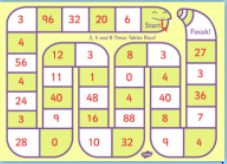 Top Marks website Times Tables games.https://www.arcademics.com/games/meteorHistory – Secret CodesLast Friday, Britain remembered VE Day, the end of World War 2 in Europe.  Bletchey Park in Buckinghamshire was an important place for breaking secretcodes during World War 2. Watch the clip to learn more https://www.bbc.co.uk/teach/class-clips-video/history-ks2-codebreaking-in-world-war-two/zdq2jhv                X ActivityLook at the codes on the next sheet.       Can you work out the messages?Have a go at writing a short secret   coded message to someone in your family using one of the code systems. Keep a note of the message and give   them the secret code to work out the answer.ChallengeCan you design your own secret code? X                                 English – Using direct speech   Write an imaginary conversation   between two friends. (at least 6 lines) Use speech marks (inverted commas)   at the beginning and end of speech. ‘’ Hello Jack. How are you?’’ said Josh.  ‘’I’m good thanks,’’ replied Jack.   ‘’Is that a new football?’’ asked Josh.    ‘’No, I borrowed it,’’ whispered Jack.    Remember, a new line for a new   speaker.   Open speech marks at the start of   speech.   Use a capital letter at the beginning   of speech.   Use punctuation at the end of speech   Then close speech marks.   Use reporting verbs – said, replied   whispered, asked, shouted, yelled    or any other ones you know.  Adult supervision needed for this activityDesign Technology Build a twig raft  You will need – string, scissors and natural                                materials. Leaves, twigs                                feathers.https://www.scouts.org.uk/activities/teeny-tiny-twig-rafts/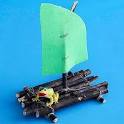     How did you get on? Did it float or sink?    What would you do differently?XSuper SpellingY3 and 4 Common Exception words Here is the next group of spelling. Write a list using neat joined handwriting. early earth eight enough exercise experience  Activity 1 Write each word in pencil then go over  each letter using colouring pens or  pencils. Choose one colour for vowels and one colour for consonants   Activity 2 Once you have practised each spelling  see if you can spell it backwards. Activity 3 Write a silly sentence for each word. Include adjectives and adverbs in each sentence.XWellbeing Belly breathing exercise.This is a helpful exercise to use if  you find it hard to sleep, are feeling sad, worried or angry. Remember, it is important to tell an adult you  trust when you have any of these feelings too. The breathing exercise  can help you to feel calm and more relaxed.   Sit on the floor or on a chair with  your feet touching the ground.  Rest your hands on your legs, with the palms facing upwards. Relax your shoulders and breathe in through your nose counting to four. Now breathe out through your mouth while counting to four. Imagine you  are blowing bubbles.  Repeat breathing in and out this way for 1 minute to start. You can do it  with your eyes opened or closed.  You might choose to put one hand on  your belly and feel it go up and down.  How does it make you feel?